Toetsing verwerking persoonsgegevens aan de algemene principes GDPR Legitimiteit van de verwerking  Legitimiteit van de verwerking  Legitimiteit van de verwerking  Legitimiteit van de verwerking Op basis van welke rechtsgronden verwerkt je sportclub persoonsgegevens? Op basis van welke rechtsgronden verwerkt je sportclub persoonsgegevens? Op basis van welke rechtsgronden verwerkt je sportclub persoonsgegevens? Op basis van welke rechtsgronden verwerkt je sportclub persoonsgegevens? 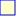 de betrokkene heeft toestemming gegeven de betrokkene heeft toestemming gegeven de betrokkene heeft toestemming gegeven de verwerking is noodzakelijk voor de uitvoering van een overeenkomst nl. lidmaatschap de verwerking is noodzakelijk voor de uitvoering van een overeenkomst nl. lidmaatschap de verwerking is noodzakelijk voor de uitvoering van een overeenkomst nl. lidmaatschap de verwerking is noodzakelijk om te voldoen aan een wettelijke verplichting nl. sportdecreet de verwerking is noodzakelijk om te voldoen aan een wettelijke verplichting nl. sportdecreet de verwerking is noodzakelijk om te voldoen aan een wettelijke verplichting nl. sportdecreet de verwerking gebeurt vanuit een gerechtvaardigd belang van de sportclub nl. om te kunnen deelnemen aan de activiteiten van de club, aan andere evenementen, competitie, vorming, enz, voor het verzekeren van de leden, voor het versturen van nieuwsbrieven en uitnodigingen. de verwerking gebeurt vanuit een gerechtvaardigd belang van de sportclub nl. om te kunnen deelnemen aan de activiteiten van de club, aan andere evenementen, competitie, vorming, enz, voor het verzekeren van de leden, voor het versturen van nieuwsbrieven en uitnodigingen. de verwerking gebeurt vanuit een gerechtvaardigd belang van de sportclub nl. om te kunnen deelnemen aan de activiteiten van de club, aan andere evenementen, competitie, vorming, enz, voor het verzekeren van de leden, voor het versturen van nieuwsbrieven en uitnodigingen. Vraagt je sportclub op een correcte manier toestemming? Vraagt je sportclub op een correcte manier toestemming? Vraagt je sportclub op een correcte manier toestemming? Vraagt je sportclub op een correcte manier toestemming? je laat vrijwillige keuze je laat vrijwillige keuze je laat vrijwillige keuze je licht ze in over de doeleinden je licht ze in over de doeleinden je licht ze in over de doeleinden er gebeurt geen stilzwijgende toestemming er gebeurt geen stilzwijgende toestemming er gebeurt geen stilzwijgende toestemming er is de mogelijkheid tot intrekken van de toestemming er is de mogelijkheid tot intrekken van de toestemming er is de mogelijkheid tot intrekken van de toestemming de toestemming is controleerbaar de toestemming is controleerbaar de toestemming is controleerbaar Vroeg je sportclub in het verleden toestemming aan de betrokkenen voor het gebruik van hun persoonsgegevens? Vroeg je sportclub in het verleden toestemming aan de betrokkenen voor het gebruik van hun persoonsgegevens? Vroeg je sportclub in het verleden toestemming aan de betrokkenen voor het gebruik van hun persoonsgegevens? Vroeg je sportclub in het verleden toestemming aan de betrokkenen voor het gebruik van hun persoonsgegevens? ja neen Proportionaliteit Proportionaliteit Proportionaliteit Proportionaliteit Proportionaliteit Proportionaliteit Proportionaliteit Waarom houdt je sportclub de persoonsgegevens bij? Waarom houdt je sportclub de persoonsgegevens bij? Waarom houdt je sportclub de persoonsgegevens bij? Waarom houdt je sportclub de persoonsgegevens bij? Waarom houdt je sportclub de persoonsgegevens bij? Waarom houdt je sportclub de persoonsgegevens bij? Waarom houdt je sportclub de persoonsgegevens bij? Is het noodzakelijk om al deze persoonsgegevens op te vragen, op te slaan en te verwerken voor de beoogde doeleinden van de verwerking? Is het noodzakelijk om al deze persoonsgegevens op te vragen, op te slaan en te verwerken voor de beoogde doeleinden van de verwerking? Is het noodzakelijk om al deze persoonsgegevens op te vragen, op te slaan en te verwerken voor de beoogde doeleinden van de verwerking? Is het noodzakelijk om al deze persoonsgegevens op te vragen, op te slaan en te verwerken voor de beoogde doeleinden van de verwerking? Is het noodzakelijk om al deze persoonsgegevens op te vragen, op te slaan en te verwerken voor de beoogde doeleinden van de verwerking? Is het noodzakelijk om al deze persoonsgegevens op te vragen, op te slaan en te verwerken voor de beoogde doeleinden van de verwerking? Is het noodzakelijk om al deze persoonsgegevens op te vragen, op te slaan en te verwerken voor de beoogde doeleinden van de verwerking? ja neen neen neen neen Hoelang (hoeveel maanden, jaren, of welke periode) houdt je sportclub de gegevens bij? Hoelang (hoeveel maanden, jaren, of welke periode) houdt je sportclub de gegevens bij? Hoelang (hoeveel maanden, jaren, of welke periode) houdt je sportclub de gegevens bij? Hoelang (hoeveel maanden, jaren, of welke periode) houdt je sportclub de gegevens bij? Hoelang (hoeveel maanden, jaren, of welke periode) houdt je sportclub de gegevens bij? Hoelang (hoeveel maanden, jaren, of welke periode) houdt je sportclub de gegevens bij? Hoelang (hoeveel maanden, jaren, of welke periode) houdt je sportclub de gegevens bij? Worden bestanden, archieven en e-mails regelmatig gewist of opgekuist? Worden bestanden, archieven en e-mails regelmatig gewist of opgekuist? Worden bestanden, archieven en e-mails regelmatig gewist of opgekuist? Worden bestanden, archieven en e-mails regelmatig gewist of opgekuist? Worden bestanden, archieven en e-mails regelmatig gewist of opgekuist? Worden bestanden, archieven en e-mails regelmatig gewist of opgekuist? Worden bestanden, archieven en e-mails regelmatig gewist of opgekuist? ja neen neen neen neen Hoe lang is het noodzakelijk om deze persoonsgegevens te bewaren voor de beoogde doeleinden van de verwerking? Hoe lang is het noodzakelijk om deze persoonsgegevens te bewaren voor de beoogde doeleinden van de verwerking? Hoe lang is het noodzakelijk om deze persoonsgegevens te bewaren voor de beoogde doeleinden van de verwerking? Hoe lang is het noodzakelijk om deze persoonsgegevens te bewaren voor de beoogde doeleinden van de verwerking? Hoe lang is het noodzakelijk om deze persoonsgegevens te bewaren voor de beoogde doeleinden van de verwerking? Hoe lang is het noodzakelijk om deze persoonsgegevens te bewaren voor de beoogde doeleinden van de verwerking? Hoe lang is het noodzakelijk om deze persoonsgegevens te bewaren voor de beoogde doeleinden van de verwerking?  Beveiliging en vertrouwelijkheid  Beveiliging en vertrouwelijkheid  Beveiliging en vertrouwelijkheid  Beveiliging en vertrouwelijkheid  Beveiliging en vertrouwelijkheid  Beveiliging en vertrouwelijkheid  Beveiliging en vertrouwelijkheid Welke organisatorische maatregelen treft je sportclub om de beveiliging, de vertrouwelijkheid en integriteit van de gegevens te waarborgen zodat ongeoorloofde toegang en gebruik, onopzettelijk verlies, vernietiging, beschadiging of kwaliteitsverlies voorkomen worden? (bv. Beperkte toegang voor bepaalde personen o.a. door inlogprocedure, gebruik van paswoorden op bestanden…). Welke organisatorische maatregelen treft je sportclub om de beveiliging, de vertrouwelijkheid en integriteit van de gegevens te waarborgen zodat ongeoorloofde toegang en gebruik, onopzettelijk verlies, vernietiging, beschadiging of kwaliteitsverlies voorkomen worden? (bv. Beperkte toegang voor bepaalde personen o.a. door inlogprocedure, gebruik van paswoorden op bestanden…). Welke organisatorische maatregelen treft je sportclub om de beveiliging, de vertrouwelijkheid en integriteit van de gegevens te waarborgen zodat ongeoorloofde toegang en gebruik, onopzettelijk verlies, vernietiging, beschadiging of kwaliteitsverlies voorkomen worden? (bv. Beperkte toegang voor bepaalde personen o.a. door inlogprocedure, gebruik van paswoorden op bestanden…). Welke organisatorische maatregelen treft je sportclub om de beveiliging, de vertrouwelijkheid en integriteit van de gegevens te waarborgen zodat ongeoorloofde toegang en gebruik, onopzettelijk verlies, vernietiging, beschadiging of kwaliteitsverlies voorkomen worden? (bv. Beperkte toegang voor bepaalde personen o.a. door inlogprocedure, gebruik van paswoorden op bestanden…). Welke organisatorische maatregelen treft je sportclub om de beveiliging, de vertrouwelijkheid en integriteit van de gegevens te waarborgen zodat ongeoorloofde toegang en gebruik, onopzettelijk verlies, vernietiging, beschadiging of kwaliteitsverlies voorkomen worden? (bv. Beperkte toegang voor bepaalde personen o.a. door inlogprocedure, gebruik van paswoorden op bestanden…). Welke organisatorische maatregelen treft je sportclub om de beveiliging, de vertrouwelijkheid en integriteit van de gegevens te waarborgen zodat ongeoorloofde toegang en gebruik, onopzettelijk verlies, vernietiging, beschadiging of kwaliteitsverlies voorkomen worden? (bv. Beperkte toegang voor bepaalde personen o.a. door inlogprocedure, gebruik van paswoorden op bestanden…). Welke organisatorische maatregelen treft je sportclub om de beveiliging, de vertrouwelijkheid en integriteit van de gegevens te waarborgen zodat ongeoorloofde toegang en gebruik, onopzettelijk verlies, vernietiging, beschadiging of kwaliteitsverlies voorkomen worden? (bv. Beperkte toegang voor bepaalde personen o.a. door inlogprocedure, gebruik van paswoorden op bestanden…). Is men verplicht de wachtwoorden na een bepaalde periode te wijzigen? Is men verplicht de wachtwoorden na een bepaalde periode te wijzigen? Is men verplicht de wachtwoorden na een bepaalde periode te wijzigen? Is men verplicht de wachtwoorden na een bepaalde periode te wijzigen? Is men verplicht de wachtwoorden na een bepaalde periode te wijzigen? Is men verplicht de wachtwoorden na een bepaalde periode te wijzigen? Is men verplicht de wachtwoorden na een bepaalde periode te wijzigen? ja neen neen neen neen Heeft je sportclub een wachtwoordbeleid gecommuniceerd aan de medewerkers, vrijwilligers en partners? Heeft je sportclub een wachtwoordbeleid gecommuniceerd aan de medewerkers, vrijwilligers en partners? Heeft je sportclub een wachtwoordbeleid gecommuniceerd aan de medewerkers, vrijwilligers en partners? Heeft je sportclub een wachtwoordbeleid gecommuniceerd aan de medewerkers, vrijwilligers en partners? Heeft je sportclub een wachtwoordbeleid gecommuniceerd aan de medewerkers, vrijwilligers en partners? Heeft je sportclub een wachtwoordbeleid gecommuniceerd aan de medewerkers, vrijwilligers en partners? Heeft je sportclub een wachtwoordbeleid gecommuniceerd aan de medewerkers, vrijwilligers en partners? ja neen neen neen neen Zijn er duidelijke instructies naar medewerkers, vrijwilligers en partners over het gebruik van internet, installeren van software, openen van e-mails? Zijn er duidelijke instructies naar medewerkers, vrijwilligers en partners over het gebruik van internet, installeren van software, openen van e-mails? Zijn er duidelijke instructies naar medewerkers, vrijwilligers en partners over het gebruik van internet, installeren van software, openen van e-mails? Zijn er duidelijke instructies naar medewerkers, vrijwilligers en partners over het gebruik van internet, installeren van software, openen van e-mails? Zijn er duidelijke instructies naar medewerkers, vrijwilligers en partners over het gebruik van internet, installeren van software, openen van e-mails? Zijn er duidelijke instructies naar medewerkers, vrijwilligers en partners over het gebruik van internet, installeren van software, openen van e-mails? Zijn er duidelijke instructies naar medewerkers, vrijwilligers en partners over het gebruik van internet, installeren van software, openen van e-mails? ja neen neen neen neen Communiceert je sportclub hier regelmatig over? Communiceert je sportclub hier regelmatig over? Communiceert je sportclub hier regelmatig over? Communiceert je sportclub hier regelmatig over? Communiceert je sportclub hier regelmatig over? Communiceert je sportclub hier regelmatig over? Communiceert je sportclub hier regelmatig over? ja neen neen neen neen Is er een procedure in geval van datalekken? Is er een procedure in geval van datalekken? Is er een procedure in geval van datalekken? Is er een procedure in geval van datalekken? Is er een procedure in geval van datalekken? Is er een procedure in geval van datalekken? Is er een procedure in geval van datalekken? ja neen neen neen neen Welke technische maatregelen treft je sportclub om de beveiliging, de vertrouwelijkheid, en integriteit van de gegevens te waarborgen zodat ongeoorloofde toegang en gebruik, onopzettelijk verlies, vernietiging, beschadiging of kwaliteitsverlies voorkomen worden? Welke technische maatregelen treft je sportclub om de beveiliging, de vertrouwelijkheid, en integriteit van de gegevens te waarborgen zodat ongeoorloofde toegang en gebruik, onopzettelijk verlies, vernietiging, beschadiging of kwaliteitsverlies voorkomen worden? Welke technische maatregelen treft je sportclub om de beveiliging, de vertrouwelijkheid, en integriteit van de gegevens te waarborgen zodat ongeoorloofde toegang en gebruik, onopzettelijk verlies, vernietiging, beschadiging of kwaliteitsverlies voorkomen worden? Welke technische maatregelen treft je sportclub om de beveiliging, de vertrouwelijkheid, en integriteit van de gegevens te waarborgen zodat ongeoorloofde toegang en gebruik, onopzettelijk verlies, vernietiging, beschadiging of kwaliteitsverlies voorkomen worden? Welke technische maatregelen treft je sportclub om de beveiliging, de vertrouwelijkheid, en integriteit van de gegevens te waarborgen zodat ongeoorloofde toegang en gebruik, onopzettelijk verlies, vernietiging, beschadiging of kwaliteitsverlies voorkomen worden? Welke technische maatregelen treft je sportclub om de beveiliging, de vertrouwelijkheid, en integriteit van de gegevens te waarborgen zodat ongeoorloofde toegang en gebruik, onopzettelijk verlies, vernietiging, beschadiging of kwaliteitsverlies voorkomen worden? Welke technische maatregelen treft je sportclub om de beveiliging, de vertrouwelijkheid, en integriteit van de gegevens te waarborgen zodat ongeoorloofde toegang en gebruik, onopzettelijk verlies, vernietiging, beschadiging of kwaliteitsverlies voorkomen worden? Fysieke beveiliging: Fysieke beveiliging: Fysieke beveiliging: Fysieke beveiliging: Hoe vaak neem je back-up van bestanden? Hoe vaak neem je back-up van bestanden? Hoe vaak neem je back-up van bestanden? Hoe vaak neem je back-up van bestanden? Hoe vaak neem je back-up van bestanden? Op hoeveel verschillende plaatsen worden back-ups bewaard? Op hoeveel verschillende plaatsen worden back-ups bewaard? Op hoeveel verschillende plaatsen worden back-ups bewaard? Op hoeveel verschillende plaatsen worden back-ups bewaard? Op hoeveel verschillende plaatsen worden back-ups bewaard? Volg je de gevraagde updates van de gebruikte software? Volg je de gevraagde updates van de gebruikte software? Volg je de gevraagde updates van de gebruikte software? Volg je de gevraagde updates van de gebruikte software? Volg je de gevraagde updates van de gebruikte software? Volg je de gevraagde updates van de gebruikte software? Volg je de gevraagde updates van de gebruikte software? 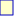 ja neen neen neen neen Gebruik je altijd de laatste versie van de software, toepassingen of apps? Gebruik je altijd de laatste versie van de software, toepassingen of apps? Gebruik je altijd de laatste versie van de software, toepassingen of apps? Gebruik je altijd de laatste versie van de software, toepassingen of apps? Gebruik je altijd de laatste versie van de software, toepassingen of apps? Gebruik je altijd de laatste versie van de software, toepassingen of apps? Gebruik je altijd de laatste versie van de software, toepassingen of apps? ja neen neen neen neen Maakt je sportclub gebruik van cryptografie (encryptie)? Maakt je sportclub gebruik van cryptografie (encryptie)? Maakt je sportclub gebruik van cryptografie (encryptie)? Maakt je sportclub gebruik van cryptografie (encryptie)? Maakt je sportclub gebruik van cryptografie (encryptie)? Maakt je sportclub gebruik van cryptografie (encryptie)? Maakt je sportclub gebruik van cryptografie (encryptie)? ja neen neen neen neen Transparantie Transparantie Transparantie Transparantie Heeft je organisatie een privacyverklaring voor elke activiteit waarbij ze persoonsgegevens vraagt aan de betrokkene? Heeft je organisatie een privacyverklaring voor elke activiteit waarbij ze persoonsgegevens vraagt aan de betrokkene? Heeft je organisatie een privacyverklaring voor elke activiteit waarbij ze persoonsgegevens vraagt aan de betrokkene? Heeft je organisatie een privacyverklaring voor elke activiteit waarbij ze persoonsgegevens vraagt aan de betrokkene? ja neen Zo ja, welke punten worden erin vermeld: Zo ja, welke punten worden erin vermeld: Zo ja, welke punten worden erin vermeld: Zo ja, welke punten worden erin vermeld: de identiteit van de sportclub (naam en adres) en de contactpersoon de identiteit van de sportclub (naam en adres) en de contactpersoon de identiteit van de sportclub (naam en adres) en de contactpersoon hoe de informatie wordt verzameld hoe de informatie wordt verzameld hoe de informatie wordt verzameld de doeleinden waarvoor de gegevens worden verwerkt (zijn er meerdere doeleinden, dan moet je die allemaal toelichten) de doeleinden waarvoor de gegevens worden verwerkt (zijn er meerdere doeleinden, dan moet je die allemaal toelichten) de doeleinden waarvoor de gegevens worden verwerkt (zijn er meerdere doeleinden, dan moet je die allemaal toelichten) de wettelijke grondslag voor gegevensverwerking de wettelijke grondslag voor gegevensverwerking de wettelijke grondslag voor gegevensverwerking de termijnen waarbinnen de informatie wordt bijhouden de termijnen waarbinnen de informatie wordt bijhouden de termijnen waarbinnen de informatie wordt bijhouden of de gegevens aan derden bezorgd worden (en al dan niet uitgewisseld buiten de Europese Unie) of de gegevens aan derden bezorgd worden (en al dan niet uitgewisseld buiten de Europese Unie) of de gegevens aan derden bezorgd worden (en al dan niet uitgewisseld buiten de Europese Unie) de mogelijkheid voor de betrokkene om een klacht in te dienen bij de Gegevensbeschermingsautoriteit (vroegere Privacycommissie) als hij/zij meent dat zijn/haar persoonsgegevens niet correct worden verwerkt de mogelijkheid voor de betrokkene om een klacht in te dienen bij de Gegevensbeschermingsautoriteit (vroegere Privacycommissie) als hij/zij meent dat zijn/haar persoonsgegevens niet correct worden verwerkt de mogelijkheid voor de betrokkene om een klacht in te dienen bij de Gegevensbeschermingsautoriteit (vroegere Privacycommissie) als hij/zij meent dat zijn/haar persoonsgegevens niet correct worden verwerkt de rechten van de betrokkene (bv. recht op toegang en verbetering, recht van verzet, …) de rechten van de betrokkene (bv. recht op toegang en verbetering, recht van verzet, …) de rechten van de betrokkene (bv. recht op toegang en verbetering, recht van verzet, …) Krijgt je sportclub (indirect) persoonsgegevens van derden? Krijgt je sportclub (indirect) persoonsgegevens van derden? Krijgt je sportclub (indirect) persoonsgegevens van derden? Krijgt je sportclub (indirect) persoonsgegevens van derden? ja neen Zo ja, welke en van wie? Zo ja, welke en van wie? Zo ja, welke en van wie? Zo ja, welke en van wie? Zo ja, worden de betrokkenen (proactief) ingelicht dat deze gegevens werden verkregen? Zo ja, worden de betrokkenen (proactief) ingelicht dat deze gegevens werden verkregen? Zo ja, worden de betrokkenen (proactief) ingelicht dat deze gegevens werden verkregen? Zo ja, worden de betrokkenen (proactief) ingelicht dat deze gegevens werden verkregen? ja neen De privacyverklaring (of de plaats waar men ze kan vinden) staat vermeld op: De privacyverklaring (of de plaats waar men ze kan vinden) staat vermeld op: De privacyverklaring (of de plaats waar men ze kan vinden) staat vermeld op: De privacyverklaring (of de plaats waar men ze kan vinden) staat vermeld op: de website de website de website de vrijwilligersnota de vrijwilligersnota de vrijwilligersnota het lidmaatschapsformulier het lidmaatschapsformulier het lidmaatschapsformulier het inschrijvingsformulier voor deelname aan activiteit het inschrijvingsformulier voor deelname aan activiteit het inschrijvingsformulier voor deelname aan activiteit andere: Heeft je sportclub een intern document waarin haar beleid inzake privacy vastgelegd is (privacy- beleidsplan)? Heeft je sportclub een intern document waarin haar beleid inzake privacy vastgelegd is (privacy- beleidsplan)? Heeft je sportclub een intern document waarin haar beleid inzake privacy vastgelegd is (privacy- beleidsplan)? Heeft je sportclub een intern document waarin haar beleid inzake privacy vastgelegd is (privacy- beleidsplan)? ja neen 